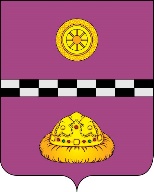 ПОСТАНОВЛЕНИЕ			ШУöМот    06 декабря  2013 года                                                                         №   60           пст. Иоссер Республика Коми                               Об   утверждении   муниципальной целевой    программы    «Развитиежилищно-коммунального   хозяйства и благоустройства сельского поселения«Иоссер» на 2014-2016 годы»            В соответствии с Федеральным законом от 06.10.2003. № 131-ФЗ «Об общих принципах организации местного самоуправления в Российской Федерации», Федеральным законом от 10.01.2002. № 7-ФЗ «Об охране окружающей среды», Уставом сельского поселения «Иоссер», -ПОСТАНОВЛЯЮ:Утвердить муниципальную целевую программу «Развитие жилищно-коммунального хозяйства и благоустройства сельского поселения «Иоссер» на 2014-2016 годы» согласно приложению к настоящему постановлению.Настоящее постановление вступает в силу с момента его принятия.Контроль исполнения настоящего постановления оставляю за собой.Глава сельского поселения «Иоссер»                                             Е.В. Гусак